CHRISTMAS CARDS FOR POLITICANSSend a message calling for compassion for refugees You might want to encourage your friends and family to take this small action for refugees.On the ARAN website at   link   you can find a selection of postcards you can print off and mail to your local MP and/or Minister Andrew Giles or Minister Claire O’Neil   c/- Parliament House, PO Box 6022, Canberra    2600.   Find the address for your local MP here: local MP Find your federal MP hereOR…   just send a Christmas EMAIL to politicians - Family Reunion for RefugeesJust Copy and Paste the picture and text below into your email or write your own message.Send to:Prime Minister - copy into contact form https://www.pm.gov.au/contact-your-pmMinister for Home Affairs clare.oneil.MP@aph.gov.auMinister for Immigration andrew.giles.MP@aph.gov.auyour local MP Find your federal MP hereall your State Senators - find the email contacts for your federal senators - by state - on this page: https://aran.net.au/resources/letter-writing/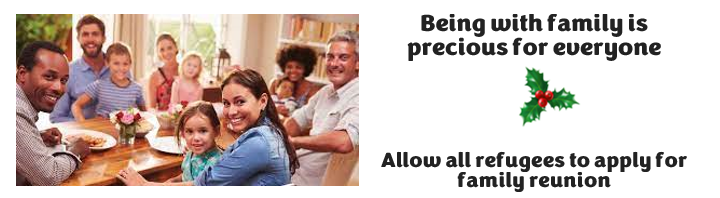 DearThis Christmas thousands of refugees in Australia remain separated from their families.This must change.  Give refugees permanent visas and allow them to reunite with their families.Australia’s cruel treatment of refugees must end.Make the change now.(your name)(your address)